Муниципальное бюджетное образовательное учреждение «Гимназия № 17»Конспект урока окружающего мирав 3 классе«Прирождённые разрушители»Подготовила учитель начальных классовЕфимова Наталья НиколаевнаПермь 2014Ефимова Наталья Николаевна учитель МБОУ «Гимназия №17»учитель начальных классовПлан – конспект урока окружающего мира в 3 классепрограмма «Школа 2100»Тема  Прирождённые разрушителиЦели Предметные  цели1. Создать условия для формирования у  учащихся знаний об  особенностях строения, питании, размножении,  среде обитания разных видов грибов.2.Создать условия для формирования у учащихся умений различать представителей царства грибов от растений и животных   по их существенным признакам.Метапредметные цели1.Создать условия для развития познавательных универсальных учебных действий (умение извлекать информацию из текста и преобразовывать в таблицы и схемы).2.Создать условия для формирования коммуникативных универсальных учебных действий  (умение работать в парах при совместном решении проблемы).3.Создать условия для формирования регулятивных универсальных учебных действий за счёт проблемно - диалогической технологии построения урока, а также технологии оценивания.Личностные цели1. Создать условия для формирования  правильного поведения в природе.2. Создать условия для формирования у учащихся  бережного отношения к живым организмам и природе в целом.Оборудование	компьютерная презентацияучебник А.А. Вахрушев, О.В. Данилов.  Окружающий мир. Обитатели Земли. 1 часть. 3 класс   рабочая тетрадь А.А. Вахрушев, О.В. Данилов.  Окружающий мир.  1 часть. Обитатели Земли. 3 класскарточки для самостоятельной работы и работы в группах и парах.листы самооценки и рисунки грибочков трёх цветов (зелёный, жёлтый, красный)Ход урокаI.  Организационный момент.II. Актуализация знаний.(СЛАЙД 1)-Что общего у  данных объектов? 	(объекты живой природы)-Докажите, что это представители живой природы.РождаетсяДышитПитаетсяРастётРазмножаетсяУмираетКлеточное строение                                   (СЛАЙД 2)(СЛАЙД 3)-На сколько групп можно разделить  эти объекты живой природы? На какие?(СЛАЙД 4)-В чём их различие?(животные двигаются, растения нет; растения создают органические вещества, а животные –добывают, разный способ размножения)-Какую роль в природе выполняют растения?(производители)-А животные?(потребители)-О представителях какой профессии мы ещё не упомянули?(разрушители)-Что вы можете рассказать о разрушителях?(ответы детей)-Сегодня мы урок посвятим изучению одного из  представителей живой природы. Что это, вы узнаете, разгадав загадку.Под сосною у тропинки кто стоит среди травы? Ножка есть, но нет ботинка, Шляпка есть - нет головы?   (гриб)(СЛАЙД 5)САМООЦЕНКА работы на данном этапе  (Лист самооценки, где дети рисуют грибочки разных цветов)III. Этап открытия нового знания.1. Проблемная ситуация.(СЛАЙД 7) - К какой группе (растения или животные) вы бы отнесли грибы? Почему?-Сформулируйте проблему урока.?! Грибы – это растения или животные? (СЛАЙД 8)2.Поиск решения  проблемы.- На какие вопросы нужно ответить, чтобы решить проблему?(ответы детей)Обобщение ответов детей.   (СЛАЙД 9) -Отвечаем на первый вопрос  «Каково строение грибов?» (СЛАЙД 10)-Сколько грибов на картинке?(ответы детей)-На картинке изображён лишь один организм гриба – это грибница (мицелий).  Но он образовал несколько плодовых тел.-Где на картинке мицелий, а где плодовое тело? (СЛАЙД  10)-Из каких частей состоит плодовое тело гриба?(ответы детей)  (СЛАЙД 11)-Какое правило должен помнить каждый грибник, собирая грибы ?(грибы нужно срезать)-Почему?(ответы детей)(СЛАЙД 12)- ИТАК, можно ли отнести грибы к растениям или животным по строению? Почему?Какой второй вопрос мы задали себе?Как питаются  грибы?(СЛАЙД 13)-Вспомните, как питаются растения и животные?(ответы детей)(СЛАЙД 14)  -В чем отличие питания растений и животных?Растения ПРОИЗВОДЯТ органические вещества из воды, минеральных веществ и углекислого газа под действием солнечного света, а животные ДОБЫВАЮТ готовую пищу.-Найдите в тексте   учебника на стр.121 ответ на вопрос: «А как же питаются грибы?» (поиск информации в учебнике0(СЛАЙД 15)-У грибов особый вид питания. Они поселяются в питательную среду и всасывают питательные вещества через стенки.- ИТАК, можно ли отнести грибы к растениям или животным по способу питания? Почему?Какой третий вопрос мы задали себе?Как размножаются  грибы?Найдите ответ в тексте   учебника.(ответы детей)(СЛАЙД 16)-По способу размножения в какую группу мы отнесём грибы? Почему?(ответы детей)На какой следующий вопрос мы должны ответить?Какие бывают грибы?-Ответ на это вопрос вы ответите, работая в группах. Я бы хотела, чтобы вы ещё ответили и на следующий вопрос.Каково значение грибов для человека (и для природы)?3. Работа в группах.-Вспомните правила эффективной работы в группе.Уважай своего товарища.Умей каждого выслушать.Не согласен – предлагай!Группа 1.Прочитайте текст о трутовиках. Заполните таблицу.Группа 2.Прочитайте текст о плесени в учебнике страница 121 и дополнительный материал. Заполните таблицу.Группа 3.1. Прочитайте текст о дрожжах в учебнике страница 121 и дополнительный материал. 2. Заполните таблицу.       Группа 4.1. Прочитайте текст о лишайниках в учебнике страница 121 и дополнительный материал. 2. Заполните таблицу.Группа 5.Прочитайте текст о содружестве грибов и деревьев в учебнике (страница 123) и дополнительный материал. Заполните таблицу.Выступление групп + сопровождение СЛАЙДАМИ (17 -24 презентации и комментариями  учителя и других детей).5. Вывод.-Какую проблему мы решали сегодня на уроке?(   !?  Гриб – это растение или животное?)- К какому же выводу вы пришли? Почему?(СЛАЙД 24 – 25)-Грибы – уникальный живой организм, который учёные объединили в отдельную группу и назвали её ЦАРСТВО ГРИБОВ.- Какую роль выполняют грибы в природе?(разрушители)6. Самооценка деятельности и результата.   (с помощью грибочков трёх цветов)-Мы с вами убедились, что грибы – это уникальный живой организм, который, выполняя свою «работу» разрушителя приносит и пользу и может быть источником опасности для человека. Чтобы грибы не наносили человеку вред, давайте сформулируем правила безопасного поведения.IV.Самостоятельное    применение   знаний.-У каждого из вас на партах есть карточки с памятками. Прочитайте их. Как выдумаете, какое задание я вам хочу предложить?(вычеркнуть неверные утверждения)ПАМЯТКА БЕЗОПАСНОГО ПОВЕДЕНИЯ ГРИБНИКАСобирай грибы, о которых когда-то слышал.Собирай только известные тебе грибы.Не разрывай и не раскидывай листву, мох. Грибница может высохнуть и погибнет.Грибы можно срывать рукой.Грибы нужно срезать только ножом, чтобы не повредить грибницу.Чем больше гриб, тем он вкусней и полнее корзина.Не собирай грибы возле шоссейных дорог и промышленных предприятий, в городской черте.V.   Рефлексия.(СЛАЙД 26 - 27)- Как бы вы сформулировали тему сегодняшнего урока?(предположения детей)-Прочитайте формулировку темы. Почему авторы её сформулировали именно так?Какую ошибку допустил художник?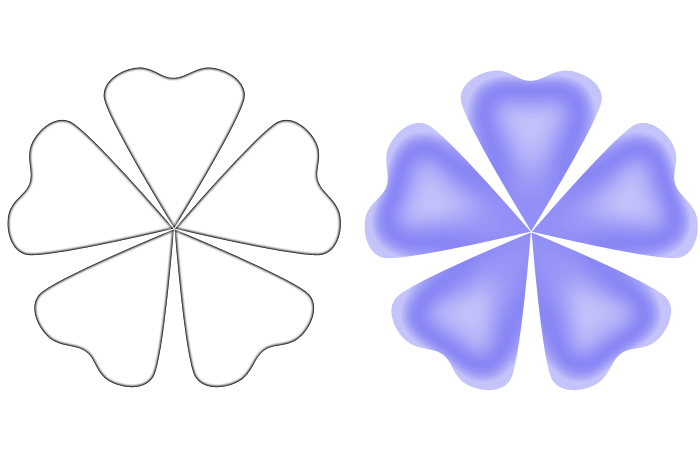 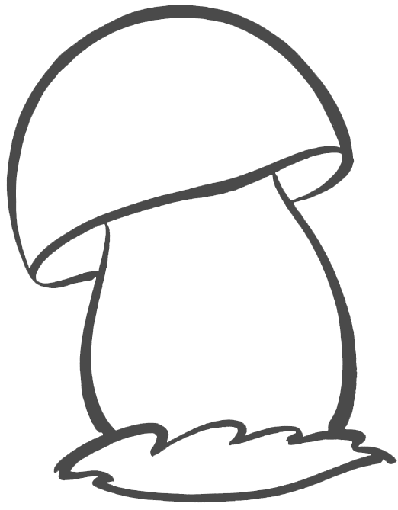 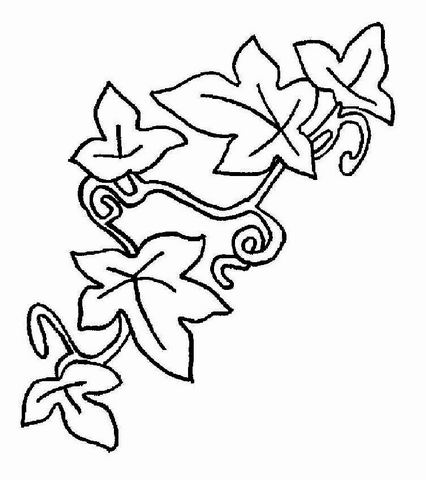 VI. Домашнее задание(СЛАЙД 28)VII. Итог.+ спасибо за работу (СЛАЙД 29)Список использованной литературырабочая тетрадь А.А. Вахрушев, О.В. Данилов.  Окружающий мир.  1 часть. Обитатели Земли. 3 класс – М.: Баллас, 2013;учебник А.А. Вахрушев, О.В. Данилов.  Окружающий мир. Обитатели Земли. 1 часть. 3 класс -  М.: Баллас, 2013;Стручков Е.А.Окружающий мир. Развитие умения развернутого оценивания информации -Волгоград: издательство «Учитель», 2012;nsportal.ru›…shkola…mir/2013/03/09/urok…3-klass-s…http://www.foresterfaq.spb.ru/index.php?option=com_content&task=blogca…Где обитает?ФормаРазмерРоль в природеИспользование человекомВиды плесениКак образуется?Как питается?В чём вред плесени?Польза для человекаРазмерГде обитают?Рост,  размножениеПрименениеЧто это такое?Где обитают?Роль в природеИнтересные фактыНазвание «содружества»Что получает гриб? Что получает  растение? Какие грибы с какими деревьями образуют микоризу?